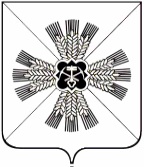 КЕМЕРОВСКАЯ ОБЛАСТЬАДМИНИСТРАЦИЯПРОМЫШЛЕННОВСКОГО МУНИЦИПАЛЬНОГО ОКРУГАПОСТАНОВЛЕНИЕот 08 августа 2023г. № 971 - П пгт. ПромышленнаяОб утверждении Порядка формирования в электронном виде социальных сертификатов на получение муниципальной услуги по направлению «Реализация дополнительных образовательных программ» и реестра их получателей на территории Промышленновского муниципального округаВ соответствии с Федеральным законом от 13.07.2020 № 189-ФЗ        «О государственном (муниципальном) социальном заказе на оказание государственных (муниципальных) услуг в социальной сфере» (далее – Федеральный закон), Федеральным законом от 29.12.2012 № 273-ФЗ         «Об образовании в Российской Федерации», Постановлением Правительства Российской Федерации от 13.10.2020 № 1678 «Об утверждении общих требований к принятию решений органами государственной власти субъектов Российской Федерации (органами местного самоуправления) об организации оказания государственных (муниципальных) услуг в социальной сфере»:Утвердить Порядок формирования в электронном виде социальных сертификатов на получение муниципальной услуги по направлению «Реализация дополнительных образовательных программ» и реестра их получателей на территории Промышленновского муниципального округа согласно приложению № 1. Настоящее постановление разместить на официальном сайте администрации Промышленновского муниципального округа в сети Интернет. Контроль за исполнением настоящего постановления возложить  на и.о. первого заместителя главы Промышленновского муниципального  округа Т.В. Мясоедову.4. Настоящее постановление вступает в силу со дня опубликования.Исп. И.И. СкорюпинаТел. 74216Приложение № 1к постановлениюадминистрации Промышленновскогомуниципального округа от 08 августа 2023 № 971 - П.Порядок Формирования в электронном виде социальных сертификатов на получение муниципальной услуги по направлению «Реализация дополнительных образовательных программ» и реестра их получателей на территории Промышленновского муниципального округа1.	Общие положения1.1.	Настоящий Порядок определяют порядок формирования в электронном виде социального сертификата на получение муниципальной услуги по направлению «Реализация дополнительных образовательных программ» и реестра их получателей на территории Промышленновского муниципального округа (далее – социальный сертификат, муниципальная услуга) в соответствии с Федеральным законом от 13.07.2020 № 189-ФЗ      «О государственном (муниципальном) социальном заказе на оказание государственных услуг» (далее – Федеральный закон № 189-ФЗ), Федеральным законом от 29.12.2012 № 273-ФЗ «Об образовании в Российской Федерации». 1.2.	Для целей настоящего Порядка используются следующие понятия:           1)	получатель социального сертификата – потребитель муниципальной услуги в возрасте от 5 до 18 лет, проживающий на территории Промышленновского муниципального округа и имеющий право на получение муниципальных услуг в соответствии с социальным сертификатом;      2)	уполномоченный орган – Управление образования  администрации Промышленновского муниципального округа, утверждающий муниципальный социальный заказ на оказание муниципальных услуг по реализации дополнительных образовательных программ (за исключением дополнительных предпрофессиональных программ в области искусств) (далее – социальный заказ) и обеспечивающий предоставление муниципальной услуги потребителям в соответствии с показателями, характеризующими качество и (или) объем оказания муниципальной услуги и установленным муниципальным социальным заказом;      3)	исполнитель муниципальных услуг (далее - исполнитель услуг) - юридическое лицо, в том числе государственное (муниципальное) учреждение, либо индивидуальный предприниматель - производитель товаров, работ, услуг, оказывающий муниципальные услуги потребителям на основании соглашения о финансовом обеспечении (возмещении) затрат, связанных с оказанием муниципальных услуг в социальной сфере в соответствии с социальным сертификатом, заключенным в соответствии с Порядком заключения в электронной форме и подписания усиленной квалифицированной электронной подписью лица, имеющего право действовать от имени соответственно уполномоченного органа, исполнителя муниципальных услуг в социальной сфере, соглашений о финансовом обеспечении (возмещении) затрат, связанных с оказанием муниципальных услуг в социальной сфере в соответствии с социальным сертификатом на получение муниципальной услуги в социальной сфере, утвержденными постановлением администрации Промышленновского муниципального округа (далее – соглашение в соответствии с сертификатом);      4)	информационная система «Навигатор дополнительного образования детей Кузбасса» (далее – информационная система) – программно-коммуникационная среда, создаваемая и используемая с целью автоматизации процедур выбора потребителями исполнителей услуг, учета использования социальных сертификатов;      5)	реестр получателей социального сертификата – перечень сведений о получателях социального сертификата в электронной форме, учитываемый в информационной системе, ведение которого осуществляется оператором реестра получателей социального сертификата в порядке, определенном в соответствии с настоящим Порядком;      6)	оператор реестра получателей социального сертификата – муниципальный опорный центр дополнительного образования детей Промышленновского муниципального округа, созданный на базе Учреждения дополнительного образования «Дом детского творчества», которому в соответствии с приказом Уполномоченного органа переданы функции уполномоченного органа по ведению реестра получателей социального сертификата.       Иные понятия, применяемые в настоящем Порядке, используются в значениях, указанных в Федеральном законе № 189-ФЗ.1.3.	Социальный сертификат в электронном виде представляет собой реестровую запись, созданную в информационной системе.1.4.	Социальный сертификат формируется уполномоченным органом в электронном виде в соответствии с общими требованиями к форме и содержанию социального сертификата, установленными постановлением Правительства Российской Федерации от 24.11.2020 № 1915                        «Об утверждении общих требований к форме и содержанию социального сертификата на получение государственной услуги» (далее – Общие требования).Состав сведений о социальном сертификате определяется в соответствии с Общими требованиями.Норматив обеспечения (номинал) социального сертификата, число действующих социальных сертификатов, в том числе в разрезе отдельных категорий потребителей, объем обеспечения социальных сертификатов, а также при необходимости ограничения по использованию детьми сертификата дополнительного образования при выборе дополнительных образовательных программ определенных направленностей устанавливаются программой персонифицированного финансирования, утверждаемой уполномоченным органом ежегодно до начала очередного финансового года, определяемого как период действия программы персонифицированного финансирования.1.5.	Уполномоченный орган при необходимости передает функции по обеспечению формирования социальных сертификатов в информационной системе муниципальному опорному центру дополнительного образования детей, наделенному правовым актом администрации муниципального образования функциями по организационному, методическому и аналитическому сопровождению и мониторингу развития системы дополнительного образования детей на территории муниципального образования (далее – оператор). В этом случае на оператора распространяются требования, устанавливаемые настоящим Порядком, по отношению к уполномоченному органу.2.	Порядок выдачи социального сертификата2.1.	Основанием для формирования социального сертификата является поданное получателем социального сертификата, его законным представителем заявление о зачислении на обучение и получение социального сертификата (далее – заявление о зачислении), содержащее следующие сведения:а)	фамилия, имя, отчество (при наличии) получателя социального сертификата;б)	дата рождения получателя социального сертификата;в)	фамилия, имя, отчество (последнее – при наличии) законного представителя получателя социального сертификата услуги;г)	контактная информация законного представителя получателя социального сертификата (адрес электронной почты, телефон);д)	данные страхового номера индивидуального лицевого счета (СНИЛС) получателя социального сертификата;е)	данные страхового номера индивидуального лицевого счета (СНИЛС) законного представителя получателя социального сертификата;ж)	наименование дополнительной образовательной программы, реализуемой в рамках муниципальной услуги в соответствии с социальным сертификатом;з)	наименование исполнителя услуги.2.2.	 Заявление о зачислении подается в адрес уполномоченного органа в бумажной форме либо в электронном виде посредством информационной системы. Уполномоченный орган определяет организации, уполномоченные от его лица на прием указанных заявлений.Информация, предусмотренная подпунктами «а» - «з» пункта 2.1., при получении данного заявления направляется уполномоченным органом в адрес исполнителя услуг, указанного в заявлении о получении социального сертификата, посредством информационной системы. 2.3.	В случае, если потребитель, которому не был выдан социальный сертификат, обращается к исполнителю услуг с заявлением о зачислении на дополнительную образовательную программу, реализуемую в рамках социального заказа, то такое заявление признается также заявлением о зачислении, предусмотренным пунктом 2.1. настоящего Порядка. Информация о поступившем заявлении в течение одного рабочего дня передается исполнителем услуг в уполномоченный орган посредством информационной системы.В заявлении о зачислении на дополнительную образовательную программу, реализуемую в рамках социального заказа, указывается информация, предусмотренная подпунктами «а» - «з» пункта 2.1. настоящего Порядка.2.4.	Правовым основанием для обработки персональных данных в информационной системе в соответствии с пунктом 1 части 1 статьи 6 Федерального закона от 27.07.2006 № 152-ФЗ «О персональных данных» (далее – Федеральный закон № 152-ФЗ) является согласие субъектов персональных данных на обработку персональных данных операторами персональных данных. Согласие подается одновременно с заявлениями, предусмотренными пунктами 6-7 настоящего Порядка, в адрес уполномоченного органа и (или) исполнителя услуг в бумажной форме или в электронной форме посредством информационной системы. В случае предоставления получателем сертификата персональных данных, предусмотренных частью 1 статьи 10   Федерального закона № 152-ФЗ, согласие на обработку персональных данных дается исключительно в бумажной форме. 	2.5.	Социальный сертификат после его формирования или изменения информации, содержащейся в нем, подписывается усиленной квалифицированной подписью лица, имеющего право действовать от имени уполномоченного органа.2.6.	В целях осуществления персонифицированного учета получателей социального сертификата оператором реестра получателей социального сертификата в информационной системе осуществляется ведение реестра получателей социального сертификата, содержащего следующие сведения:а)	номер реестровой записи;б)	фамилия, имя, отчество (последнее – при наличии) потребителя услуги;в)	вид документа, удостоверяющего личность потребителя услуги, его серия, номер и дата выдачи, а также наименование органа и код подразделения, выдавшего документ (при наличии);г)	пол потребителя услуги;д)	дата рождения потребителя услуги;е)	место (адрес) проживания потребителя услуги;ж)	данные страхового номера индивидуального лицевого счета (СНИЛС) потребителя услуги;з)	фамилия, имя, отчество (последнее – при наличии) родителя (законного представителя) потребителя услуги;и)	вид документа, удостоверяющего личность родителя (законного представителя) потребителя услуги, его серия, номер и дата выдачи, а также наименование органа и код подразделения, выдавшего документ (при наличии);к)	контактная информация родителя (законного представителя) потребителя услуги (адрес электронной почты, телефон);л)	данные страхового номера индивидуального лицевого счета (СНИЛС) родителя (законного представителя) потребителя услуги;м)	идентификационный номер дополнительной образовательной программы, включенной в реестр образовательных программ, по которой обучается или обучался потребитель услуги (в случае подачи заявления, предусмотренного пунктом 7 настоящего Порядка);н)	информация о социальном сертификате.2.7.	Сведения, указанные в подпункте «а» пункта 2.6. настоящего Порядка, формируется автоматически в информационной системе.Сведения, указанные в подпунктах «б» – «м» пункта 2.6. настоящего Порядка, формируются оператором реестра получателей социального сертификата на основании заявления получателя социального сертификата, его законного представителя, поданного в соответствии с пунктами 2.1. - 2.3. настоящего Порядка. 2.8.	Сведения, указанные в подпункте «н» пункта 2.6. настоящего Порядка, формируются в соответствии с Общими требованиями.2.9.	В случае, если получатель социального сертификата, его законный представитель при подаче одного из заявлений, предусмотренных пунктами 2.1. - 2.3. настоящего Порядка, отказывается от обработки персональных данных (персональных данных получателя социального сертификата и его законного представителя) посредством информационной системы, реестровая запись о получателе социального сертификата в реестре получателей социальных сертификатов в информационной системе обезличивается. 2.10.	Уполномоченный орган:	в течение пяти рабочих дней с даты получения одного из заявлений, предусмотренных пунктами 2.1. - 2.3. настоящего Порядка, рассматривает полученное заявление, осуществляет проверку наличия (отсутствия) оснований для отказа в формировании соответствующей информации, включаемой в реестр получателей социального сертификата, предусмотренных пунктом 2.11. настоящего Порядка и принимает решение о формировании соответствующей информации, включаемой в реестр получателей социального сертификата, или об отказе в формировании соответствующей информации, включаемой в реестр получателей социального сертификата;	в день принятия решения о формировании соответствующей информации, включаемой в реестр получателей социального сертификата, или об отказе в формировании соответствующей информации, включаемой в реестр получателей социального сертификата, направляет получателю социального сертификата, его законному представителю и исполнителю услуги посредством информационной системы уведомление о формировании соответствующей информации, включаемой в реестр получателей социального сертификата, или об отказе в формировании соответствующей информации, включаемой в реестр получателей социального сертификата.2.11.	Основаниями для отказа в формировании соответствующей информации, включаемой в реестр получателей социального сертификата, являются:1)	ранее осуществленное включение сведений о получателе социального сертификата в реестр получателей социального сертификата;2)	предоставление получателем социального сертификата, его законным представителем неполных (недостоверных) сведений, указанных в заявлениях, предусмотренных пунктами 2.1. - 2.3. настоящего Порядка;3)	отсутствие согласия получателя социального сертификата на обработку персональных данных;4)	превышение общего объема оказания муниципальной услуги, установленного для социальных сертификатов, используемых получателями социальных сертификатов, социальным заказом на соответствующий календарный год.2.12.	Получатель социального сертификата, его законный представитель вправе изменить сведения, указанные в подпунктах «б», «в», «з»-«к» пункта 2.1.  настоящего Порядка, посредством подачи заявления об изменении сведений о потребителе, содержащим:а)	перечень сведений, подлежащих изменению;б)	причину либо причины изменения сведений.Заявление может быть подано на бумажном носителе либо посредством информационной системы.2.13.	Исключение сведений о получателе социального сертификата из реестра получателей социального сертификата осуществляется оператором реестра получателей социального сертификата в течение 2-х рабочих дней с даты поступления заявления получателя социального сертификата, его законного представителя об отказе от включения сведений о нем в реестр получателей социального сертификата, поданное на бумажном носителе либо в электронном виде посредством информационной системы.2.14.	Оператор реестра получателей социального сертификата направляет получателю социального сертификата уведомление об исключении сведений о потребителе из реестра получателей социального сертификата в день исключения сведений в соответствии с пунктом 2.13.  настоящего Порядка, посредством информационной системы.2.15.	Формы и порядок работы с заявлениями и согласиями на обработку персональных данных, указанными в пунктах 2.1., 2.3., 2.4., 2.12. и 2.13. настоящего Порядка, устанавливаются уполномоченным органом.3.	Порядок заключения, изменения и расторжения договоров об образовании с использованием социального сертификата3.1.	Для заключения договора об образовании между получателем социального сертификата, его законным представителем и исполнителем услуг необходимо соблюдение для социального сертификата и дополнительной образовательной программы следующих условий:а)	для дополнительной образовательной программы исполнителем услуг открыта возможность заключения договоров об образовании;б)	возможность использования социального сертификата для обучения по соответствующей направленности дополнительной образовательной программы предусмотрена социальным заказом;в)	доступный объем оказания муниципальной услуги для социального сертификата в соответствующем периоде действия социального заказа больше или равен объему часов образовательной услуги по выбранной дополнительной образовательной программе в соответствии с установленным расписанием. В случае, если доступный объем оказания муниципальной услуги для социального сертификата в соответствующем периоде действия социального заказа меньше объема часов образовательной услуги по выбранной дополнительной образовательной программе в соответствии с установленным расписанием необходимо включение условия о доплате за счет средств получателя социального сертификата, его законного представителя в части объема часов образовательной услуги, превышающей установленный объем социального сертификата.3.2.	Оператор реестра получателей социального сертификата в течение одного рабочего дня после формирования уполномоченным органом социального сертификата и информации, включаемой в реестр получателей социального сертификата, направляет в адрес исполнителя услуг, указанного в заявлениях, предусмотренных пунктами 2.1., 2.2. настоящего Порядка, информацию о получателе социального сертификата, предусмотренную пунктом 2.6. настоящего Порядка, и выбранной им образовательной программе, а также информацию об акцепте получателем социального сертификата, его законным представителем, сформированного в информационной системе на основании поданного в соответствии с пунктами 2.1., 2.2. настоящего Порядка заявления о зачислении, договора об образовании в случае выполнения всех условий, предусмотренных      пунктом 3.1. настоящего Порядка.3.3.	Дата планируемого начала освоения дополнительной образовательной программы устанавливается в договоре об образовании как дата ближайшего занятия по программе согласно установленному исполнителем услуг расписанию.3.4.	В случае, предусмотренном пунктом 2.9. настоящего Порядка, получатель социального сертификата предъявляет исполнителю услуг номер социального сертификата, а также информацию, предусмотренную     пунктом 2.1. настоящего Порядка. Исполнитель услуг после получения такой информации формирует в срок не более 2–х рабочих дней в адрес уполномоченного органа запрос о возможности заключения договора об образовании посредством информационной системы, содержащий:а)	идентификатор (номер) реестровой записи о получателе социального сертификата в реестре получателей социального сертификата;б)	идентификатор (номер) социального сертификата;в)	идентификатор (номер) дополнительной образовательной программы;г)	дату планируемого начала освоения получателем социального сертификата дополнительной образовательной программы.3.5.	Уполномоченный орган в день получения запроса исполнителя услуг, предусмотренного пунктом 3.4. настоящего Порядка, проверяет соответствие номера реестровой записи о получателе социального сертификата в реестре получателей социального сертификата, номера социального сертификата и фамилии, имени, отчества (последнее – при наличии) получателя социального сертификата.3.6.	В случае выявления несоответствия номера социального сертификата и фамилии, имени и отчества (последнее – при наличии) получателя социального сертификата с записью в реестре получателей социального сертификата уполномоченный орган в день получения запроса исполнителя услуг, предусмотренного пунктом 3.5. настоящего Порядка, направляет посредством информационной системы исполнителю услуг уведомление о необходимости уточнения сведений о номере социального сертификата.3.7.	В случае выполнения всех условий, указанных в пункте 3.1.  настоящего Порядка, уполномоченный орган формирует и направляет посредством информационной системы исполнителю услуг договор об образовании (проект договора об образовании в случае, предусмотренном пунктом 13 настоящего Порядка), а также предоставляет исполнителю услуг сведения об объеме оказания муниципальной услуги для социального сертификата, направляемом на оплату образовательной услуги, в пределах нормативных затрат на реализацию дополнительной образовательной программы в расчете на человеко-час умноженных на количество человеко-часов реализации дополнительной образовательной программы.3.8.	Получатель социального сертификата вправе получить образовательную услугу в объеме, превышающем установленный социальным сертификатом объем оказания муниципальной услуги, при этом получатель социального сертификата либо его законный представитель возмещает разницу за счет собственных средств в соответствии с заключаемым договором об образовании. В указанный договор в качестве приложения включается размер оплаты, осуществляемой получателем социального сертификата либо его законным представителем за счет собственных средств, а также не менее одного из следующих показателей:а)	показатели, характеризующие качество оказания муниципальной услуги, превышающие соответствующие показатели, определенные социальным сертификатом;б)	показатели, характеризующие объем оказания муниципальной услуги, превышающие соответствующие показатели, определенные социальным сертификатом;3.9.	Договор об образовании может быть заключен (акцептирован) в бумажной форме или в электронной форме посредством информационной системы и содержит следующие условия:а)	оплата образовательных услуг, оказываемых получателю социального сертификата в соответствии с социальным сертификатом, производится за счет средств местного бюджета Промышленновского муниципального округа, осуществляющего финансовое обеспечение социального сертификата;б)	образовательная услуга признается оказанной в полном объеме в случае фактической реализации образовательной услуги в установленном объеме в группе обучающихся независимо от числа фактических посещений получателем социального сертификата учебных занятий в соответствующем месяце; в)	согласие получателя социального сертификата, его законного представителя на продление исполнителем услуг договора об образовании для обучения по выбранной дополнительной образовательной программе в случае, если договор об образовании не расторгнут в соответствии с   пунктом 3.15. настоящего Порядка по состоянию на 20 день до момента окончания срока действия договора образовании при условии продолжения реализации дополнительной образовательной программы;г)	срок, установленный исполнителем услуг для акцепта договора об образовании;д)	в случае, предусмотренном пунктом 3.8. настоящего Порядка, в договор об образовании включается как минимум одно из условий, предусмотренных подпунктами «а» – «б» пункта 3.8. настоящего Порядка.3.10.	Договор об образовании считается заключенным (акцептованным) с момента подписания получателем социального сертификата, его законным представителем договора об образовании посредством информационной системы при подаче одного из заявлений, предусмотренных пунктами 2.1., 2.2. настоящего Порядка, после проверки соблюдения условий, предусмотренных пунктом 3.1.  настоящего Порядка, или совершения исполнителем услуг отметки о подписании договора об образовании в бумажной форме не позднее 14 календарных дней после подачи получателем социального сертификата, его законным представителем одного из заявлений, предусмотренных пунктами 2.1., 2.2. настоящего Порядка, в бумажной форме. 3.11.	Исполнитель услуг имеет право установить минимальное число предложений со стороны получателей социального сертификата, их законных представителей о заключении договоров об образовании, необходимое для заключения таких договоров (минимальный размер группы). При поступлении со стороны получателей социального сертификата, их законных представителей меньшего количества предложений о заключении договоров об образовании, чем указанное минимальное число, исполнитель услуг имеет право отклонить указанные предложения.3.12.	В случае необходимости предоставления получателем социального сертификата, его законным представителем документов о состоянии здоровья получателя социального сертификата (иных документов, предусмотренных правилами приема на обучение по дополнительной образовательной программе), исполнитель услуг направляет посредством информационной системы получателю социального сертификата, его законному представителю сведения о необходимости предоставления соответствующих документов с указанием срока предоставления соответствующих документов.3.13.	В случае, если в срок, указанный в соответствии с пунктом 3.12. настоящего Порядка исполнителем услуг, получатель социального сертификата, его законный представитель не предоставил соответствующие документы, то получатель социального сертификата, его законный представитель считается отклонившимся от заключения договора об образовании. В случае состоявшегося акцепта договора об образовании, он расторгается в одностороннем порядке на основании уведомления исполнителя услуг, направленного в уполномоченный орган.3.14.	Договор об образовании может быть расторгнут в соответствии с законодательством Российской Федерации по инициативе получателя социального сертификата, его законного представителя, по соглашению сторон не ранее чем с первого числа месяца, следующего за месяцем направления уведомления о его расторжении. Получатель социального сертификата может направить уведомление о расторжении договора об образовании посредством информационной системы.3.15.	В случае расторжения договора об образовании исполнитель услуг направляет посредством информационной системы в уполномоченный орган уведомление о расторжении указанного договора, внося информацию в сведения о социальном сертификате, формируемые в соответствии с Общими требованиями. По окончании срока действия договора об образовании действие такого договора продлевается до момента окончания периода обучения по дополнительной образовательной программе, но не более чем до окончания периода действия социального заказа, в соответствии с которой определен номинал социального сертификата, и одновременно не более чем до достижения получателем социального сертификата возраста 18 лет, в случае, если договор об образовании не расторгнут в соответствии с   пунктом 3.14. настоящего Порядка по состоянию на 20 день до момента окончания срока действия договора об образовании.3.16.	Типовая форма договора об образовании, формы и порядок направления запросов и уведомлений, указанных в пунктах 3.4., 3.6., 3.7. настоящего Порядка, устанавливаются Уполномоченным органом.ГлаваПромышленновского муниципального округаС.А. ФедарюкИ.о. первого заместителя главыПромышленновского муниципального округаТ.В. Мясоедова